	NCRL Spring Lace Day 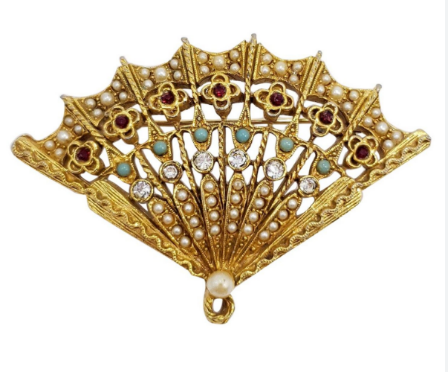 April 29, 2023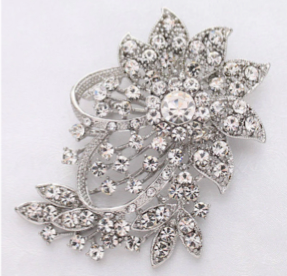 		Theme:  Broaches and BlingSchedule:ClassesNote: Kit fees are paid directly to the instructorTatted Butterfly by Gretchen Miller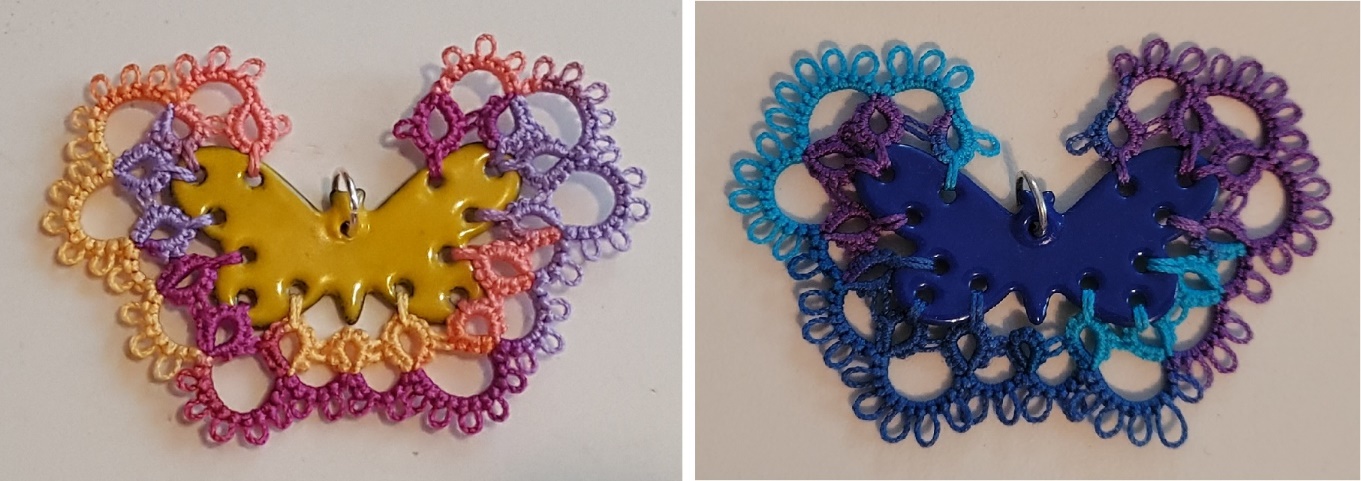 Tatted Edged Butterfly Pendant. Kit cost $15; Class limit 10.Bobbin Lace Broach by Tonya LittleBobbin Lace Broach. Kit cost $12; Class limit 12.Felt Hedgehog Pin Cushion by Vicki Lamb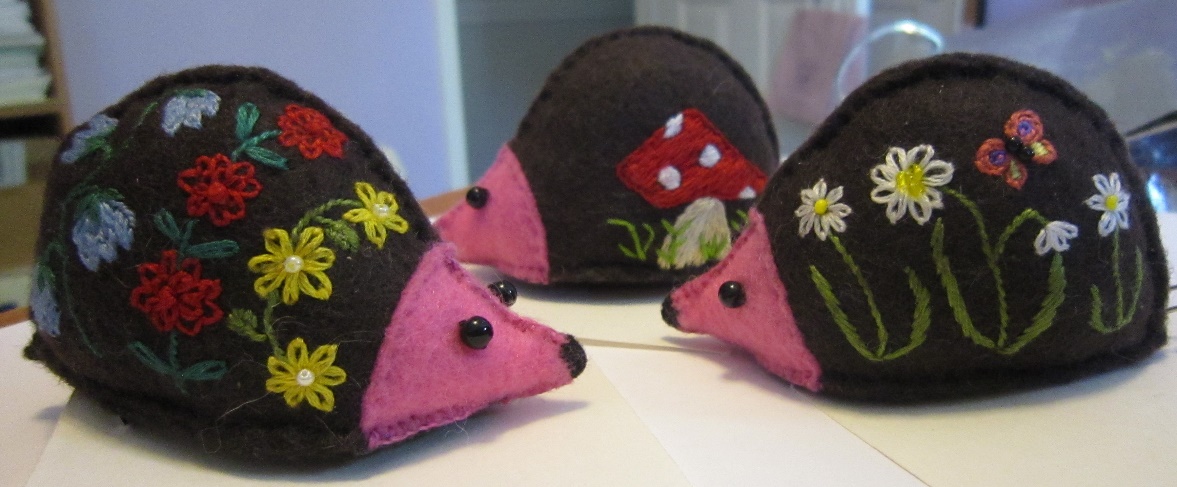 Felt Hedgehog Pin Cushion. Kit cost $8; Class limit 10.Lace DisplayPlease bring any of the following items to display at Lace Day:Lace you finished recently, antique lace, antique bobbins, old prickings, antique pillows, unusual pillows.Modern laces such as wire lace, colorful laces, jewelry, holiday decorations, folk costumes, etc.Lace Maker’s AlleySellers: Do you have lace supplies you no longer need? Sell them in the Lace Maker’s Alley. Label the items with your name and a price. You will be responsible for the sale of your items.Buyers: Remember to find the seller and pay for your finds!Door PrizesWe will be giving out fun door prizes after the business meeting. Is there anything in your stash that is new or gently used that you would like to donate? Just bring the item to Lace Day.VendingVan Sciver Bobbin Lace.  A broad assortment of bobbins, and needle lace books, threads, and supplies.  Contact Holly early to place special orders.http://www.vansciverbobbinlace.comCommemorative Bobbins and Shuttles by Chris ParsonsFeaturing a hedgehog and dogwood flowers. DEADLINE for ordering; Jan. 31, 2023A buffet lunch will be provided by the Piedmont Lacemakers.Commemorative Bobbin (DEADLINE JAN. 31, 2023)TimeActivity9:00 amSign – In, Tables Open9:00 am – 3:00 pmVending, Lacemaker’s Alley10:00am – 12:00 pmClasses12:00 pm – 1:30 pmLunch1:30 pm – 2:30 pmContinuation of Classes2:30 pm – 3:00 pmSpeaker Presentation3:00 pm – 3:30 pmGeneral Meeting and Door PrizesBobbin StylePrice per bobbinQuantityTotalSpangled Midland$12.50Binche$13.70Long International$13.70Tatting Shuttle$19.25Grand Total Grand Total Grand Total Class1st Choice2nd Choice3rd ChoiceTatted ButterflyBobbin Lace BroachFelt Hedgehog Pin Cushion